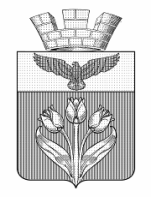 ВОЛГОГРАДСКАЯ ОБЛАСТЬПАЛЛАСОВСКИЙ МУНИЦИПАЛЬНЫЙ РАЙОНАДМИНИСТРАЦИЯ ГОРОДСКОГО ПОСЕЛЕНИЯ г. ПАЛЛАСОВКА___________________________________________________________________ПОСТАНОВЛЕНИЕ    08.04.2022 г.				                                                                     № 96О внесении изменений и дополнений в постановление администрации городского поселения г.Палласовка  № 475 от 29.12.2017г.«Об утверждении муниципальной  программы  городского поселения г.Палласовка «Формирование  современной  городской среды  на 2018-2024 годы» В соответствии с Правилами предоставления и распределения субсидий из областного бюджета местным бюджетам в целях софинансирования муниципальных программ формирования современной городской среды, приведенных в приложении 5, 10 к государственной программе Волгоградской области "Формирование современной городской среды Волгоградской области", утвержденной постановлением Администрации Волгоградской области от 31.08.2017 № 472-п "Об утверждении государственной программы Волгоградской области "Формирование современной городской среды Волгоградской области", Федеральным законом от  06.10.2003. № 131-ФЗ «Об общих принципах организации местного самоуправления в Российской Федерации», Уставом городского поселения г.Палласовка, Администрация городского поселения г.Палласовка, ПОСТАНОВЛЯЕТ:1. Внести следующие изменения и дополнения в постановление администрации городского  поселения г. Палласовка  №475 от 29.12.2017г. «Об утверждении муниципальной  программы  городского поселения г. Палласовка «Формирование  современной  городской среды  на 2018-2024 годы»:Приложение №1 к постановлению администрации городского поселения г.Палласовка от 29.12.2017г. №475 «Об утверждении муниципальной программы городского поселения «Формирование современной городской среды на 2018-2024 годы» изложить в новой редакции согласно приложению №1 к настоящему постановлению.Приложение №2 к постановлению администрации городского поселения г.Палласовка от 29.12.2017г. №475 «Об утверждении муниципальной программы городского поселения «Формирование современной городской среды на 2018-2024 годы» изложить в новой редакции согласно приложению №2 к настоящему постановлению.Дополнить постановление администрации городского поселения г.Палласовка от 29.12.2017г. №475 «Об утверждении муниципальной программы городского поселения «Формирование современной городской среды на 2018-2024 годы» приложением № 3 согласно приложению №3 к настоящему постановлению.2. Настоящее постановление вступает в силу со дня официального опубликования (обнародования).Глава городского поселения г. Палласовка                                                                             В.В. ГронинПриложение №1  к постановлению администрации городского поселения г.Палласовка № 96 от  08.04.2022г.Ресурсное обеспечение программы на 2022 годПриложение №2  к постановлению администрации городского поселения г.Палласовка № 96 от 08.04.2022г.Адресный перечень дворовых и общественных территорий, планируемых к включению в муниципальную программу «Формирование комфортной городской среды городского поселения г. Палласовка на 2018-2024 г.г.»Приложение №3  к постановлению администрации городского поселения г.Палласовка № 96  от 08.04.2022г.	МЕРОПРИЯТИЯМУНИЦИПАЛЬНОЙ ПРОГРАММЫ"ФОРМИРОВАНИЕ СОВРЕМЕННОЙ ГОРОДСКОЙ СРЕДЫ НА ТЕРРИТОРИИ ГОРОДСКОГО ПОСЕЛЕНИЯ Г. ПАЛЛАСОВКА НА 2018 - 2024 г."№НаименованиеАдресФинансовые средстваФинансовые средстваФинансовые средстваФинансовые средства1.Общественная территорияул. Ленина от ул. Юбилейная до ул. Комарова (I, II этапы)Всего  руб.ФБ, руб.ОБ, руб.МБ, руб.1.Общественная территорияул. Ленина от ул. Юбилейная до ул. Комарова (I, II этапы)1.Общественная территорияул. Ленина от ул. Юбилейная до ул. Комарова (I, II этапы)5548677,655437704,1099876,1911097,362.Парк «Торгун»Центральный городской  парк г.Палласовка2.Парк «Торгун»Центральный городской  парк г.Палласовка33333333,330300000003333333,33№ ппАдрес дворовой территорииГод реализации1Юбилейная 22,2420222Юбилейная 32,32а,34,34а20223Вокзальная 7,8,9, Юбилейная 38,4020224Юбилейная 42,44,4620225Юбилейная 46а,48,52,48а20226Юбилейная 50а,58а,52а20227Юбилейная 62,6420228Ленина 2,5, Интернациональная 6420229Ленина 20, Партизанская 8, Коммунистическая 5202210Коммунистическая 3202211Кирова 2а,4а202212Первомайская 1а202213Ильича 1а202214Первомайская 1202215Первомайская 28,29, Ленина 34,36202216Первомайская 8а, Комсомольская 8а,3а, Ленина 40202217Ленина 42202218Лея Роот 32,Ленина 44,46202219Комсомольская 15,17, Калинина 32, Ленина 46а,48, Пугачева 17202320Пугачева 30, Комсомольская 31202321Калинина 46202322Буденного 22а202323Остравская 2,8,14202324Урицкого 2,4202325Мира 3,5, Урицкого 6202326Остравская 16,18,18а202327Победы 1, Чкалова 9202428Мира 2, 6 квартал 4,5,4а,5а, Мичурина 6,72024296 квартал 1,2,3,8,6,7,Победы 2Остравская 20,21,222024307 квартал 10202431Мира 4,6202432Мира 8,10,12202433Нахимова 28202434Мира 16202435Ушакова 24202436Ушакова 33,35,37202437Победы 3,4202438Жилгородок 5,7202439Ушакова 1а202440Коммунистическая 13202441Комсомольская 20,21202442Лея Роот 15202443Ильича 1120244410 квартал 11202445Пл.Ленина 1202446Вокзальная 62024№ ппАдрес общественной территории1Ул. Коммунистическая от площади Ленина до ул.Ленина (II этап)20202Ул. Коммунистическая от  ул.Ленина до ул.Куйбышева20213Территория городского парка «Парк - Торгун»20224Ул.Ленина от ул.Юбилейная до ул.Комарова (I,II этап)20225Ул.Береговая (набережная) от пл. Ленина до дороги на Вокзал20226Набережная п.Бульбин у гостиницы «Юбилейная»20237Ул. Пугачева (школа №2) от ул. Ленина до ул. Куйбышева20238Ул. Ильича от пл. Ленина до ул.Октябрьская20239Ул. Табунщикова от ул.Ленина до ул.Куйбышева202310Городской пляж202411Ул. Остравская (ЦРБ) от ул.Победы до платины202412Ул. Мира от ул.Остравская до ул.Ушакова2024N
п/пНаименование
мероприятийОтветственный за выполнение мероприятийИсточник
финансированияИсточник
финансированияОбъем вложений (руб.)Объем вложений (руб.)Объем вложений (руб.)Объем вложений (руб.)Объем вложений (руб.)N
п/пНаименование
мероприятийОтветственный за выполнение мероприятийИсточник
финансированияИсточник
финансированиявсегов том числе по годамв том числе по годамв том числе по годамв том числе по годамN
п/пНаименование
мероприятийОтветственный за выполнение мероприятийИсточник
финансированияИсточник
финансированиявсего2021202220232024123445121314151. Благоустройство общественной территории ул. Ленина от ул. Юбилейной до ул. Комарова (I,II этапы)1. Благоустройство общественной территории ул. Ленина от ул. Юбилейной до ул. Комарова (I,II этапы)1. Благоустройство общественной территории ул. Ленина от ул. Юбилейной до ул. Комарова (I,II этапы)1. Благоустройство общественной территории ул. Ленина от ул. Юбилейной до ул. Комарова (I,II этапы)1. Благоустройство общественной территории ул. Ленина от ул. Юбилейной до ул. Комарова (I,II этапы)1. Благоустройство общественной территории ул. Ленина от ул. Юбилейной до ул. Комарова (I,II этапы)1. Благоустройство общественной территории ул. Ленина от ул. Юбилейной до ул. Комарова (I,II этапы)1. Благоустройство общественной территории ул. Ленина от ул. Юбилейной до ул. Комарова (I,II этапы)1. Благоустройство общественной территории ул. Ленина от ул. Юбилейной до ул. Комарова (I,II этапы)1. Благоустройство общественной территории ул. Ленина от ул. Юбилейной до ул. Комарова (I,II этапы)1.1Благоустройство общественной территории ул. КоммунистическаяГлава администрации, Администрация муниципального образованияФедеральный, Областной бюджетыБюджет Муниципального образования Федеральный, Областной бюджетыБюджет Муниципального образования 5 548677,655548677,65ИТОГО по разделу (руб.)ИТОГО по разделу (руб.)ИТОГО по разделу (руб.)ИТОГО по разделу (руб.)ИТОГО по разделу (руб.)5548677,655548677,651. Благоустройство городского парка «Парк-Торгун»1. Благоустройство городского парка «Парк-Торгун»1. Благоустройство городского парка «Парк-Торгун»1. Благоустройство городского парка «Парк-Торгун»1. Благоустройство городского парка «Парк-Торгун»1. Благоустройство городского парка «Парк-Торгун»1. Благоустройство городского парка «Парк-Торгун»1. Благоустройство городского парка «Парк-Торгун»1. Благоустройство городского парка «Парк-Торгун»1. Благоустройство городского парка «Парк-Торгун»  1.1Устройство уличного освещения, автоматического полива, системы видеонаблюденияГлава администрации, Администрация муниципального образованияОбластной бюджет,Бюджет Муниципального образования 9647934,009647934,009647934,001.2Устройство покрытий из тротуарной плиткиГлава администрации,Администрация муниципального образованияОбластной бюджет,Бюджет Муниципального образования 8558731,208558731,208558731,201.3Малые архитектурные формы Глава администрации,Администрация муниципального образованияОбластной бюджет,Бюджет Муниципального образования 9195558,939195558,939195558,931.4Привокзальная площадьГлава администрации, Администрация муниципального образованияОбластной бюджет,Бюджет Муниципального образования 5931109,205931109,205931109,20ИТОГО по разделу (руб.)ИТОГО по разделу (руб.)ИТОГО по разделу (руб.)ИТОГО по разделу (руб.)33333333,3333333333,3333333333,33